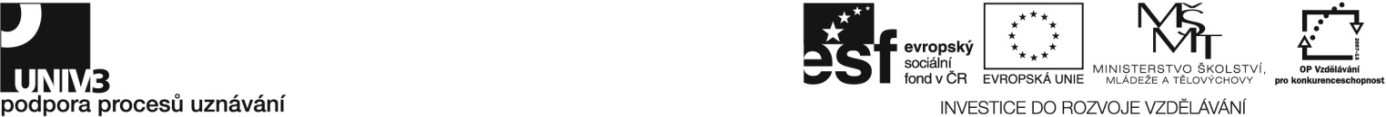 Konkrétní zadání41-018-H Ošetřovatel koní Zadání pro účastníky ověřováníÚstní zkouška Uveďte specifika péče o hříbata a mladé koně v souvislosti s jejich vývojem a dalším využitím. Uveďte specifika při ošetřování plemenných hřebců z hlediska bezpečnosti ošetřovatelů i koní. Charakterizujte zlozvyky a skryté vady koní. Popište poskytnutí první pomoci koni postiženému kolikovými bolestmi a jejich příčiny vzniku. Vysvětlete prevenci v péči o zdraví koní.  Vyjmenujte dokumentaci příslušející ke koni. Písemná zkouška Zhotovte náčrt kopyta a popište ho jako anatomický útvar.Praktická zkouška Zapište zadaný záznam do prvotní evidence o obratu stáda a o krmení koní. Posuďte stav ustájení a vyhodnoťte mikroklima ve stáji.Předveďte správný přístup ke koni a vysvětlete zásady BOZP v chovu koní.Posuďte stav výběhů a zvolte vhodný postup pro sanaci a péči o pastviny.Vyčistěte, podestelte a připravte ustájení pro koně.Zhodnoťte a popište celkový stav koně z hlediska výživného, zdravotního a jeho čistoty. Vyčistěte a ostříhejte koně.  Předveďte bandážování a použití deky. Předveďte základní péči o kopyta a o jejich ošetření. Zkontrolujte funkčnost všech zařízení ve stáji, výbězích a ohradách.  Určete základní druhy krmiv, posuďte jejich kvalitu, nezávadnost a vhodnost pro krmení jednotlivých plemen a kategorií koní.     Navrhněte vhodné způsoby uskladnění jednotlivých krmiv a jejich možné úpravy. Připravte krmiva pro zadanou kategorii koní s vhodným zastoupením jednotlivých krmiv v krmné dávce. Charakterizujte způsoby napájení koní. Zajistěte napájení koní na přiděleném pracovišti.   Podejte vhodným způsobem připravená krmiva.       Doveďte koně na pastvinu. Charakterizujte technická zařízení a vybavení na pastvinách.  Posuďte zdravotní stav koně a popište denní kontrolu zdraví koně.   Určete příznaky onemocnění a změny v chování nemocného koně. Popište základní nemoci a vady koní.  Změřte tělesnou teplotu, tepovou a dechovou frekvenci koně a zjištěné údaje vyhodnoťte.Předveďte postup při první pomoci u určeného koně. Popište první pomoc při drobném i větším zranění. Předveďte vodění a předvádění zadaných koní.Určete a popište příznaky říje u klisny. Určete a popište jednotlivé části výstroje koně. Dbejte na užití správné terminologie. Předveďte očištění a ošetření jednotlivých části výstroje.  Předveďte opravu drobné závady. Ošetřete a uložte použité pomůcky. (podle aktuálně platného standardu je zapotřebí splnit alespoň jedno kritérium). Předveďte a popište různé způsoby fixace koní s ohledem na dodržení bezpečnosti ošetřovatelů i koní. Předveďte správné držení končetin při podkování koní. Uveďte možná rizika při podkování koní a zásady BOZP. Určete předložené podkovářské nářadí, popište předloženou podkovu a vysvětlete význam podkování. Soupis materiálního a technického zabezpečení pro zajištění ověřování Stáje s koňmi,pastevní areál,místnost pro písemnou část ověřování, prostor pro vodění a předvádění koně,výstroj koní, ochranné pomůcky pro koně a případně pro jezdce, pomůcky k výcviku koní.Kontrola dodržení časového limituČinnost podle zadáníČasový limit (v min.)Vedení prvotní evidence20Podestýlání, čištění a údržba stájí, výběhů a ohrad pro koně, ošetřování a čištění koní90Příprava krmiv, napájení, krmení a pasení koní30Péče o zdraví a pohodu (welfare) koní60Péče o všechny kategorie koní dle věku a využití40Údržba, ošetřování a drobné opravy výstroje koně60Pomoc při podkování a korekturách kopyt 60Doba trvání zkoušky (5 až 7 hodin). 360 min. 